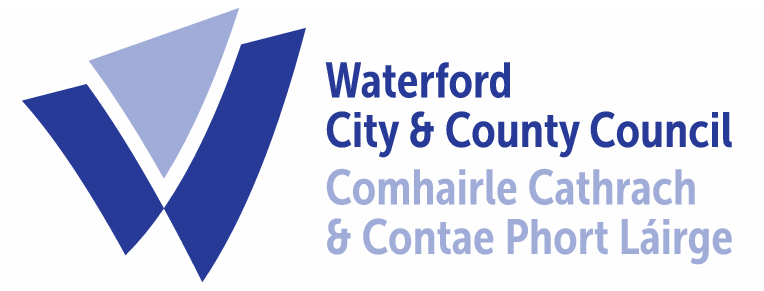 WASTE FACILITY PERMITSSAMPLE NEWSPAPER ADVERTISEMENTAND SITE NOTICE15. WASTE FACILITY PERMIT - NEWSPAPER NOTICE SAMPLE FORMATAPPLICATION TO WATERFORD CITY AND COUNTY COUNCIL FOR A WASTE FACILITY PERMITNotice is hereby given in accordance with Articles 7 and 8 of the Waste Management (Facility Permit and Registration) Regulations 2007 that <<Name of Applicant>> of <<Address of Applicant’s Principal Place of Business>> intends to apply for a Waste Management Facility Permit at <<address of site to which the application relates>> to <<brief description of the nature and purpose of the activity>>). The application for a waste facility permit will be made to Waterford City and County Council within 10 working days of the date of this notice.The Class(es) of Activity at the site, as specified in the <<Third or Fourth>> Schedule of the Waste Management Act, 1996, is/are as follows; <<Class of Activity under the Third and Fourth Schedules. In the case of two or more activities, identify the principal activity>>A copy of the application for the waste facility permit will be available for inspection or purchase, as soon as is practicable after receipt by Waterford City and County Council, at the principal offices of Waterford City and County Council, Environment Department, 4th Floor, Menapia Building, The Mall, Waterford.Note: The specific requirements in relation to newspaper and site notices are set out in Articles 7 and 8 of the Waste Management (Facility Permit and Registration) Regulations 2007, as amended. The sample format is included for information purposes only and it is the responsibility of the applicant to ensure that the relevant requirements are complied with.16. WASTE FACILITY PERMIT - SITE NOTICE SAMPLE FORMATAPPLICATION TO WATERFORD CITY AND COUNTY COUNCIL FOR A WASTE FACILITY PERMITNotice is hereby given in accordance with Articles 7 and 8 of the Waste Management (Facility Permit and Registration) Regulations 2007 that <<Name of Applicant>> of <<Address of Applicant’s Principal Place of Business>> intends to apply for a Waste Management Facility Permit at <<address of site to which the application relates>> to <<brief description of the nature and purpose of the activity>>). The application for a waste facility permit will be made to Waterford City and County Council within 10 working days of the date of this notice.The Class(es) of Activity at the site, as specified in the <<Third or Fourth>> Schedule of the Waste Management Act, 1996, is/are as follows; <<Class of Activity under the Third and Fourth Schedules. In the case of two or more activities, identify the principal activity>>It is an offence for any person other than the applicant, his/her agent, Waterford City and County Council or the Environmental Protection Agency to remove this site notice.A copy of the application for the waste facility permit will be available for inspection or purchase, as soon as is practicable after receipt by Waterford City and County Council, at the principal offices of Waterford City and County Council, Environment Department, 4th Floor, Menapia Building, The Mall, Waterford.(Date Notice Erected)Note: The specific requirements in relation to newspaper and site notices are set out in Articles 7 and 8 of the Waste Management (Facility Permit and Registration) Regulations 2007, as amended. The sample format is included for information purposes only and it is the responsibility of the applicant to ensure that the relevant requirements are complied with.